	                                                 Website  |  Subscribe   |  Email us  │ Donate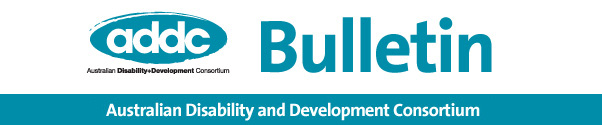 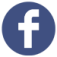 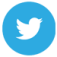 Welcome to the August 2017 ADDC BulletinThe purpose of this Bulletin is to provide information on Disability Inclusive Development across organisations working to improve the quality of life for people with disabilities both here in Australia and across the world.Generic disability and domestic information will be included in our Bulletins when possible as part of our commitment to disability advocacy and strengthening partnerships: however our focus remains on disability and development issues.Your contributions are welcome to make these Bulletins a valuable resource providing Updates and Information on Conferences or Events, Employment and Funding Opportunities and Resources for Disability Inclusive Practice.Please do not hesitate to send updates, news or resource documents to info@addc.org.au so they can feature in this bulletin or on ADDC website.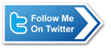 Follow ADDC on Twitter CONTENTSNews and Updates
Conferences and Events
Employment and Funding Opportunities
Employment and Disability
New Resources
Newsletters from Other OrganisationsDisclaimerThe ADDC Bulletin is a compilation of other organisations’ articles and material. While every effort is made to validate content ADDC does not endorse all opinions and views contacted within the Bulletin.NEWS and UPDATESDisability in the 2017 HLPF Ministerial DeclarationThe 2017 High-Level Political Forum on Sustainable Development (HLPF), convened under the auspices of the UN Economic and Social Council, took place from 10 to 19 July 2017, and concluded in New York on 19 July by adopting its Ministerial Declaration.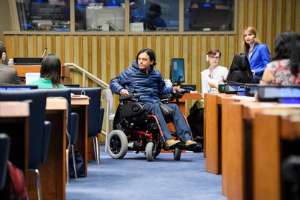 Disability has been given five specific references in the Ministerial Declaration this year, including in the context of eradicating poverty and promoting prosperity; multiple and intersecting forms of discrimination, especially faced by women and girls with disabilities; improved and coordinated collection, analysis, dissemination and use of statistics and disaggregated data; as well as localizing and communicating the SDGs to all stakeholders including persons with disabilities.The High-Level Political Forum is the United Nations central platform for follow-up and review of the 2030 Agenda for Sustainable Development and the Sustainable Development Goals (SDGs), which provides for the full and effective participation of all States Members of the United Nations and States members of specialized agencies.To access the full text of the ministerial declaration, or learn more about the 2017 HLPF go to the UN ENABLE website here.10 million persons with disabilities being forcibly displaced in 2016: UNThe United Nations refugee agency UNHCR reported that among the over 65 million persons being forcibly displaced in 2016, almost 10 million were persons with disabilities.In a statement issued Monday 14 August, the UNHCR said that in situations of forced displacement persons with disabilities “continued to be left behind” and continued to face compounded risks on the basis of disability and displacement. The agency added that it is now seeking to meaningfully include the voices of persons with disabilities in the development of the Global Compact on Refugees, to be presented to the UN General Assembly in 2018.“The New York Declaration for Refugees and Migrants, adopted by the UN General Assembly in 2016, provided a solid foundation for UNHCR to expand partnerships with stakeholders to strengthen service systems in refugee hosting countries for the benefit of persons with disabilities in situations of displacement,” it noted. According to UNHCR, such efforts include strengthening of community-based support networks and addressing exclusion and discrimination experienced by persons with disabilities.The UN Committee on the Rights of Persons with Disabilities opened its eighteenth session in August, during which it will review measures taken by a number of countries to implement the provisions of the Convention on the Rights of Persons with Disabilities.Re-Igniting the Global Network on Disability Inclusion and Accessible Urban Development (DIAUD)In July the Global Network on Disability Inclusion and Accessible Urban Development (DIAUD) launched a series of virtual meetings to enhance the participation of persons with disabilities (PwD) and the disability rights community in urban development processes, particularly the 9th World Urban Forum (WUF9) to be held in Kuala Lumpur, Malaysia in February 2018.The DIAUD network emerged out of the need to include the voices of the global disability community in the processes leading up and to and during Habitat III the United Nations Conference on Housing and Sustainable Urban Development conference in Quito, Ecuador in October 2016. The network organized a series of weekly and monthly capacity building programs for the disability community to increase their voices in and influence on Habitat III.  The involvement of the DIAUD network led to greater inclusion of Persons with Disabilities in the conference’s outcome document – the New Urban Agenda (NUA). “The DIAUD is a network that came together to ensure that member states that signed up to the New Urban Agenda were clear about the ways that they could further disability responsive urban development,” said Dr. Victor Pineda, President, The Global Alliance On Accessible Technologies And Environments (GAATES) and Co-chair of the DIAUD Network. Read more here(Source: GAATES)India’s NDMA seeks Kerala’s help to make disability-inclusive DRRIt was a special occasion for Kerala when it became the first state to launch a disaster preparedness training program for persons with disabilities in May 2016. A year later, the state is again in the limelight.The National Disaster Management Authority (NDMA), which is in the process of chalking out guidelines for training persons with disabilities on survival skills in times of natural disasters and other emergency situations, has decided to seek the help of the Kerala State Disaster Management Authority (SDMA) in preparing it.Meanwhile, Kerala SDMA says it is gearing up to launch district-level training programmes for persons with disabilities in the state. Around 200 such people from each district will be covered under this. “Yes, it’ a proud moment for us. We were the first state to roll out a disaster preparedness training program for persons with disabilities. We had also released a handbook mentioning the training module and other related information. It might be because of this that NDMA has asked us to join the panel which will prepare a national-level guideline,” says Joe John George, state project officer, UNDP project, SDMA. Read more(Source: GAATES, New Indian Express)Technology Equality for People with DisabilitiesThe year 2017 will be remembered as a major milestone in the relationship between technology and equality for people with disabilities.Earlier this year, updates were finally approved to the Section 508 Amendment of the U.S. Rehabilitation Act of 1973. The Revised 508 Standards and 255 Guidelines have transformed turn-of-the-century accessibility for procurement and services of the U.S. federal government to encompass modern challenges and solutions. This new set of requirements provides organizations with a roadmap toward creating inclusive technologies that can benefit all individuals, including people with disabilities.In anticipation of these new changes, IBM has already published a unified accessibility checklist and techniques in the public domain covering software, documentation and web content. “We are one of the first to combine guidance for the Revised 508 Standards with the EN 301 549 standard in Europe, and the Web Content Accessibility Guidelines 2.0. The new checklist complements other IBM tools and open source that build on accessibility standards, such as the Dynamic Assessment Plug-In and the Verified Accessibility Samples (Va11yS)”, IBM representative stated.As today marks the 27th anniversary of the Americans with Disabilities Act, it is important to reflect upon the evolving role technology plays in creating a more inclusive workplace and society. “It’s a reminder of how far we’ve come, but also how much work is left to do. We must continue pushing technology to eliminate barriers so everyone can achieve their full potential at work and through life”, the spokesperson continued. Read more(Source: IBM, GAATES)Samsung launches ‘Relúmĭno’ visual aid applicationSamsung Electronics announced that it will launch ‘Relúmĭno,’ a visual aid application for people with low vision. Relúmĭno’ is a visual aid application that works in conjunction with the Gear VR to enhance the vision of people with vision disabilities. Users with newer models of Galaxy smartphones, including the Galaxy S7, S7 Edge, S8 and S8+ will be able to download ‘Relúmĭno’ for free in the Oculus Store with support for both English and Korean. ‘Relúmĭno’ does not provide support for totally blind people.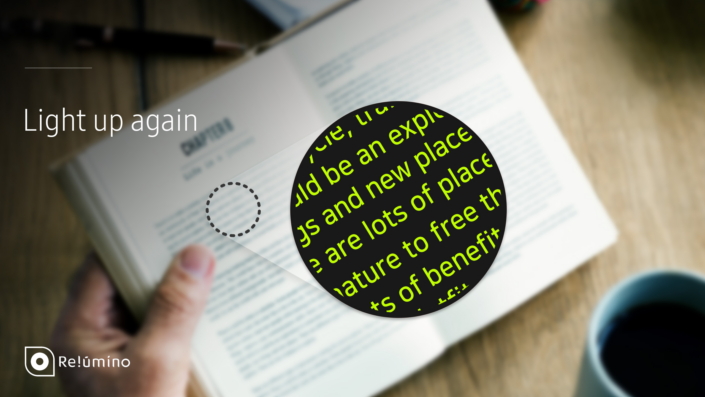 The visual aid application processes images from videos projected through the rear camera of a smartphone and makes the images friendly for people with vision disabilities. More specifically, its major features include magnifying and minimizing image; highlighting the image outline; adjusting color contrast and brightness; reversing color; and screen color filtering. The end effect is that ‘Relúmĭno’ enables people with vision disabilities to see images clearer when they are reading a book or viewing an object. Read more.. or go to www.samsungrelumino.com.(Source: Samsung Relumino, GAATES)Living with a disability on Fiji's fringes - Disability Empowerment Skills Exchange (DESE)DESE is an inclusive team volunteering model that connects skilled Australians who have a lived experience of disability, or sound knowledge of the impact disability has on participation in society, with partners in Asia and the Pacific, as a part of the Australian Volunteers for International Development (AVID) program. In mid-2017, two teams of Australian volunteers went to Fiji and Laos as part of the second and third series of DESE. DESE alumna and ABC journalist, Nas Campanella returned to Fiji to capture the DESE story. See the ABC news online feature and news story that takes a look at the work of Australian Aid's Disability Empowerment Skills Exchange (DESE) program and the state of disability access outside Fiji's capital cities. This represents a significant achievement for the Department of Foreign Affairs and Trade's Australian Volunteers for International Development (AVID) program and the partnership between Scope Global and ABC International Development, not to mention disability empowerment more broadly.Listen to the radio segment first broadcast on the ABC's Pacific Beat program on Thursday 24 August, in which two participants from the second ever DESE program tell how they used their life experiences to mentor others with disabilities.(Source: Scope Global)Disability Empowerment Skills Exchange LaosFour Australian women who believe passionately in the power of inclusion and opportunity for people with a disability have had the chance to prove its value across cultures. It was hot and hard – and wheelchair inaccessible - but it was worth it.In this Australia Plus photo feature, we meet the Australian Department of Foreign Affairs and Trade’s Disability Empowerment Skills Exchange Laos team. We hear from Paralympian Shelley Chaplin, who had a month to get the Laos Wheelchair Basketball team firing and ready for international competition, as well as Team Leader Chris Kerr, Project Development Officer Leone Crayden and Communications and Advocacy Development Officer Nikki Harte as they use their skills to enhance the participation of people with disabilities as contributors, leaders and decision makers in Vientiane by working with the Laos Disabled People’s Association (LDPA) and the Laos Disabled Women’s Development Centre (LDWDC). This is the first piece in a series about the Laos Disability Empowerment Skills Exchange. Getting around in Laos can be a challenge for people with a disability, but this group of Aussie women are determined to improve conditions for locals. Read their full story here.Conference on disability opens in GhanaKumashi, Ghana, 8 AugustA two-day international conference to identify effective ways to mainstream disability issues into the nation’s development agenda has opened in Kumasi, Ghana. Hosted by the Kwame Nkrumah University of Science and Technology (KNUST), a  wide range of issues were discussed, including barriers to employment, healthcare, access to criminal justice, and educational opportunities for persons with disabilities.The meeting is being held under the theme “Disability and inclusion in Africa – the role of assistive technology”, and supported jointly by the African Network for Evidence-to-Action in Disability (AfriNEAD) and Stellenbosch University, South Africa. Read more.(Source: GNA, GAATES)Advocates Recognised Through Victorian Disability AwardsMelbourne, AustraliaLeading disability advocates from across Victoria have been recognised at an awards ceremony in Melbourne on 17 August. The Victorian Disability Awards formally recognise individuals, teams and organisations that make a difference in the lives of people with disability and who champion equality for all Victorians.Presenting the awards, Minister for Housing, Disability and Ageing Martin Foley congratulated all 29 finalists on their achievements and thanked them for their tireless efforts to improve outcomes for people with disability. The inaugural Minister’s Award for Outstanding Leadership is given to an awards finalist who has demonstrated extraordinary leadership as a disability advocate. Dylan Alcott received this award as an elite athlete and media commentator who has recently established an accessibility and training company, Get Skilled Access. Three people were inducted into the Lifetime Achievement Honour Roll, which recognises exceptional individuals who have made a significant contribution to the disability sector for 20 years or more.The youngest award winner was Year 12 Brauer College student, Bryce Pace who won the Emerging Leader Award for outstanding work advocating for young people on the autism spectrum – encouraging them to embrace their abilities as well as promoting community inclusion of all people with disability.This year’s awards had a renewed focus on inclusion, in line with the Andrews Labor Government’s Absolutely Everyone: State Disability Plan 2017-2020, to break down barriers for people with disability, in partnership with business and the community. The plan also ensures the one million Victorians living with a disability can maximise the benefits of the National Disability Insurance Scheme – Australia’s largest social policy reform since Medicare.The awards are a joint initiative between National Disability Services and the Department of Health and Human Services, with the finalists selected by a judging panel drawn from Victoria’s disability services.For the full list of awards recipients, go to here.(Source: GAATES)CONFERENCES and EVENTSThe Scientist, the Advocates and the Change We Can All Feel (1 September, 2017)University of Melbourne, MelbourneTo celebrate the upcoming launch of the new tactile $10 note, the Melbourne Social Equity Institute and Vision Australia will be hosting a lunchtime panel discussion on Friday 1 September about how research and advocacy are helping to build an equitable society and the profound impact that technological change can have on the lives of people who are blind or have low vision.

Join renowned ABC journalist Virginia Trioli as she hosts a panel including inspiring young advocate and high school student Connor McLeod, celebrated University of Melbourne Professorial Fellow David Solomon AC, principal inventor of the world’s first polymer banknote, and Vision Australia General Manager of Advocacy, Engagement and Government Relations, Karen Knight. The panel will discuss how research and advocacy can break down barriers to inclusion.More information and RSVP hereAsia Pacific Autism Conference (7-9 September, 2017)International Conference Centre, Darling Harbour, Sydney. This conference provides a tremendous opportunity to bring together members of the international autism community from across Australia, this region and from around the world.'Growing with autism' is the conference theme, reflecting the shift in autism research and practice to look beyond the early childhood and school years and focus on the whole lifespan for people on the spectrum. The conference brings together people on the spectrum and their family members, service providers, researchers and policy makers as one community, so that people on the spectrum can realise potential and achieve their very best. For more information, please visit the Asia Pacific Autism Conference website. 33rd Annual Pacific Rim International Conference on Disability and Diversity (9-11 October, 2017)Honolulu, Hawaii, USA. 2017 Conference Theme: SustainabilityThe Pacific Rim International Conference, considered one of the most ‘diverse gatherings’ in the world, encourages and respects voices from diverse perspective across numerous areas, including: voices from persons representing all disability areas; experiences of family members and supporters across all disability and diversity areas; responsiveness to diverse cultural and language differences; evidence of researchers and academics studying diversity and disability; stories of persons providing powerful lessons; examples of program providers, and; action plans to meet human and social needs in a globalized world.The 33nd Annual Pacific Rim International Conference on Disability and Diversity will be held at Hilton Hawaiian Village, Waikiki Beach Resort & the Modern Honolulu. For more information, please visit the Pacific Rim International Conference on Disability and Diversity website.2017 ACFID National Conference (1-2 November, 2017)Hawthorn Town Hall, MelbourneConference theme: Transformational Change and DevelopmentIn an age of great disruption, the rise of global nationalism, and unprecedented technical, economic and political innovation, we all need to be on the front foot in world where the only constant in life is change.  But how can the Australian development and humanitarian sector can drive a broad movement for change through its advocacy and action, leadership and organisational structures?  What must we do from a leadership perspective to ensure our decisions remained grounded yet approach change from an innovative lens? What role does civil society play in ensuring our leaders and organisations move towards embracing disruption and accepting change?

Do you want to hear from agents of social change, partnerships that are empowering local organisations, and people who can show us different and creative ways of thinking about leadership? 

Join us at the 2017 ACFID National Conference and be exposed to big ideas, deep philosophies and innovative practice.ADDC will be delivering a concurrent session on transformation leadership and the inclusion of people with disabilities with a panel of female leaders with disability from our region, along with DFAT and CBM representatives.For more information visit the conference website.23rd Conference of Asian Federation on Intellectual Disabilities (AFID), (18-24 November, 2017)Theme: “Acceptance, Accessibility, Inclusion-A key towards Sustainable Development”.The 23rd Conference of Asian Federation on Intellectual Disabilities (AFID) is going to be held from 18-24 November 2017 in Dhaka, Bangladesh. So we are delighted to call for submission of abstract for the 23rd Conference of AFID.AFID is an International Association for the persons with Intellectual Disabilities in the Asia Pacific region to promote, coordinate and sponsor activities related to Intellectual Disabilities in Asia also to assist the formation of national organizations in any Asian country, and assist such national organizations to coordinate activities related to the Intellectual Disabilities.For more detailed information on the submission of abstract and conference registration please visit the Conference of Asian Federation on Intellectual Disabilities website.EMPLOYMENT and FUNDING OPPORTUNITIESDeputy Chief Executive Officer, Pacific Disability Forum (PDF)This is an exciting opportunity to play a senior role in a major regional NGO. Based in Suva, Fiji, the Deputy CEO will be reporting to the CEO and responsible for supporting the CEO for the delivery of all PDF activities, particularly in the areas of program management, effective relationships with Members, partners, national and regional organisations, and monitoring and evaluation of PDF’s activities.Closing Date: Sunday 17th September 2017 (Fiji Time)You will have extensive experience working in an NGO, in particular meeting member needs through externally funded projects. You will also understand the critical importance of complete and transparent reporting and good governance.The successful applicant will need to demonstrate:
– Professional experience in program and resource management
– Professional experience in the disability sector
– Some experience in private sector partnerships is an advantage
– Experience in a representational roleFor further details download the Deputy Chief Executive Officer role description or contact Lati Qoro on +679 330 3137.Apply online or email applications with the subject ‘PDF Deputy CEO’ to pdfjobs@maxumisefiji.com.Request for Proposal: Individual or Institutional Consultancy for Knowledge, Attitudes and Practice (KAP) Study on Children with Disabilities in VanuatuThe UNICEF Pacific office are seeking an Individual, team of Consultants or Institution to undertake the KAP study to provide the basis of subsequent programming under the REAP II programme implementation by UNICEF and its partners in health, education, child protection and WASH. The findings of the KAP study will also be used to guide sectoral plans and policy formulation by the Government of Vanuatu, as well as provide baseline for addressing the issue of behaviour change towards children with disabilities. The objective of this KAP Study will be to assess the knowledge, attitudes and practice of the society towards children with disabilities, children with disabilities themselves and their peers without disabilities. A detailed Terms of Reference (TOR) for this Request for Proposal can be obtained on the UNICEF Pacific website www.unicefpacific.org or via email to pacificvacancies@unicef.org.How to apply: Your offer comprising of a Technical Proposal and a Price Proposal, in two separate sealed envelopes referenced RFP 2017/006-1 should be received at the UNICEF Suva Office by latest 5.00 pm on Tuesday, 12 September 2017 or this could be e-mailed to pacificbids@unicef.org.Address inquiries by 5.00 pm (Fiji time) on Tuesday, 5 September 2017 to Christine Calo-oy, Senior Supply Assistant, ccalooy@unicef.org.PhD Scholarship Opportunity in Disability and Policy Applications close Friday 29 September 2017Applications are now open for a new PhD Scholarship in disability and policy, supervised by Chief Investigators from the Centre of Research Excellence in Disability and Health (CRE-DH) and academics at the Brotherhood of St Laurence. The project will focus on the intersections between the National Disability Insurance Scheme (NDIS) and the mainstream service sector.

The project would suit someone with a strong research background in social and political sciences or related disciplines. People with lived experience of disability are strongly encouraged to apply.More information.New pathways to leadership for Victorians with disabilitiesVictoria, AustraliaThe Andrews Labor Government is supporting Victorians with a disability to become leaders in their local community. Minister for Housing, Disability and Ageing Martin Foley today opened applications for a range of scholarships and development opportunities, as part of the Disability Leadership Program.Run in partnership with Leadership Victoria and the Disability Leadership Institute, the program offers scholarships, mentoring, role shadowing and networking for Victorians with a disability to gain valuable leadership development and training. The program includes scholarships for a range of leadership courses delivered by Leadership Victoria. In addition, a number of mentoring and workplace based places are available. Program participants can also apply for a 12 month membership of the national user-led Disability Leadership Institute.Increasing the voice and representation of people with a disability is a key priority of Absolutely Everyone:  State Disability Plan 2017 – 2020. “We want to see more people with a disability in leadership positions in our community to help influence change.” “With greater leadership diversity we are able to see a wider range of talent and experience, better engagement and innovation, good governance and robust decision-making.” said Minister for Housing, Disability and Ageing Martin Foley. “The Williamson Community Leadership Program with Leadership Victoria was a life-changing experience for me and I encourage people to apply to be part of this amazing program.” said Chairperson of the Victorian Disability Advisory Council Colleen Furlanetto.For more information about the Disability Leadership Program. NEW RESOURCESMaking the SDGs Count for Women and Girls with DisabilitiesOver one billion people worldwide experience some form of disability. Global prevalence is greater for women than men, standing at 19 per cent compared with 12 per cent respectively. In low and middle-income countries, women are estimated to comprise up to three-quarters of persons with disabilities. Poverty and marginalization are compounded when gender and disability intersect.Women and girls with disabilities face multiple barriers to realizing their rights: environmental, physical and informational accessibility issues, including lack of resources and inadequate access to services, as well as widespread discrimination, stereotyping and social stigma.The 2030 Agenda for Sustainable Development provides the global community with an enormous opportunity and the moral obligation to work towards achieving the Sustainable Development Goals (SDGs) for all women and girls, and address the rights and demands of women with disabilities as a matter of priority.Women and girls with disabilities: At a glanceOne in five women live with a disability globally.An estimated one in four households has a person with disabilities.Women are more likely than men to become disabled throughout the course of their lives.Women comprise up to three-quarters of persons with disabilities in low and middle-income countries.Prevalence of disability is higher among marginalized populations and people in rural areas.This report is available from UN Women here or on the ADDC website.Mental health and human rights, Report of the United Nations High Commissioner for Human Rights January 2017This report, mandated by the Human Rights Council in resolution 32/18, identifies some of the major challenges faced by users of mental health services, persons with mental health conditions and persons with psychosocial disabilities. These include stigma and discrimination, violations of economic, social and other rights and the denial of autonomy and legal capacity.In the report, the High Commissioner recommends a number of policy shifts, which would support the full realisation of the human rights of those populations, such as the systematic inclusion of human rights in policy and the recognition of the individual’s autonomy, agency and dignity.The report is available on the UNHCR website in English here. Other languages (French, Arabic, Spanish, Chinese and Russian) are available on the UNHCR website hereIncluding children with disabilities in humanitarian actionJuly 2017Worldwide, one in every 10 children has a disability – and the proportion is even higher in areas with armed conflict or disasters. Children and adults with disabilities are among the most marginalized people in any community affected by crisis. To make matters worse, they often are excluded from humanitarian assistance.But while crises put children with disabilities at risk, they can also create opportunities. Damaged buildings and infrastructure can be rebuilt better and more accessible than before. Programmes and services set up to help people deal with and recover from the crisis can be designed to include children with disabilities from the outset.UNICEF in collaboration with Handicap International has developed guidance to help make sure that children and adolescents with disabilities are included in all stages of humanitarian action – from preparing for emergencies to recovering from them.Including Children with Disabilities in Humanitarian Action consists of six booklets full of practical actions and tips. The booklets are available here.In addition to the PDF versions in English, Arabic and French, the guidance is also available in a range of accessible formats, including EPUB, a Braille-ready file and accessible HTML formats.Inclusive disaster risk reductionJuly 2017This policy paper produced by Handicap International (HI) defines the themes of inclusive disaster risk reduction and explains how these activities fit into the HI mandate. It also identifies the target population and defines modalities of intervention–standard expected outcomes, standard activities–as well as monitoring and evaluation indicators.It is available in English on their website here. It is also available in French. International humanitarian law and persons with disabilities July 2017This legal factsheet has been published by the International Committee of the Red Cross.International humanitarian law (IHL) is a set of rules that, in times of armed conflict, seeks – for humanitarian reasons – to protect persons who are not, or are no longer directly participating in hostilities, and to restrict means and methods of warfare. IHL requires parties to armed conflicts to afford special respect and protection to persons with disabilities and helps ensure their inclusion. A number of weapons-related treaties aims to prevent certain disabilities from occurring by prohibiting the use of particular weapons and reducing the dangers they pose. They also seek to ensure that victims receive appropriate assistance.
In addition to IHL, international human rights law (IHRL) – particularly the Convention on the Rights of Persons with Disabilities (CRPD) and its Optional Protocol – contains important protections. For example, the CRPD recognizes States Parties' obligations under, inter alia, IHL and IHRL and obliges States Parties to ensure the protection and safety of persons with disabilities during armed conflict (Art. 11).It is available for download on the ICRC website.Restoring Voice to People with Cognitive DisabilitiesBook by Dr Anna Arstein-Kerslake, published by Cambridge University PressThe right to make decisions is important for every individual. People with cognitive disability have historically been denied this right in many different ways - sometimes informally by family members or carers, and other times formally by a courtroom or other legal authority. This book provides a discussion of the importance of decision-making and the ways in which it is currently denied to people with cognitive disability. It identifies the human right to equal recognition before the law as the key to ensuring the equal right to decision-making of people with cognitive disabilities. Looking to the future, it also provides a roadmap to achieve such equality.‘The 8 Steps+’ - The role of community development organizations in providing holistic wheelchair servicesIn The 8 Steps + , World Vision explores the role of community development organizations in supporting appropriate wheelchair service.  The 8 Steps + is based on research into three models of wheelchair programming implemented across the World Vision partnership and draws conclusions from over 60 interviews and focus group discussions to outline the best practices in supporting WHO-compliant wheelchair services.  Major findings include that it is not appropriate for untrained community development organizations to conduct wheelchair distribution, but there is a role for these organizations to play through linking with local service providers who have appropriate WHO training. Community development organizations should also leverage local relationships for the best outcomes for people with mobility limitations. This new program model is based on integrating the World Health Organization’s 8 Steps of wheelchair service with 4 key pillars of community support: education, facilitation, collaboration, and advocacy. In this way, the 8 Steps + model goes beyond providing mobility, to ensure an enabling environment that fosters disability inclusion. This report can be downloaded from the World Vision website and the ADDC website.NEWSLETTERS from OTHER ORGANISATIONSSource E-Bulletin on Disability and Inclusion (Summer 2017)This email bulletin is a selection of 25 resources recently added to the Source collection on Disability and Inclusion. To search the full collection, visit: www.asksource.info.Summer 2017 Edition available here.  Disability Research and Capacity Development (DRD), Vietnam, Newsletter (July 2017)Disability Research and Capacity Development (DRD) was established in 2005. DRD functions as a non-governmental and non-profit organization and is operated by and for people with disabilities.DRD works alongside the community to create support models that promote the rights of people living with disabilities. DRD has run many projects and has helped over 3,500 people with disabilities in Ho Chi Minh City and over 30 groups of people with disabilities in Southern Vietnam.This newsletter reports on activities, training courses and news in July and can be accessed here.ADDC is an Australian, international network focusing attention, expertise and action on disability issues in developing countries; building on a human rights platform for disability advocacy.To join ADDC or just receive our bulletins and information please contact info@addc.org.au.ADDC Executive Officer
Kerryn Clarke
+61 3 8843 4519info@addc.org.au
www.addc.org.au